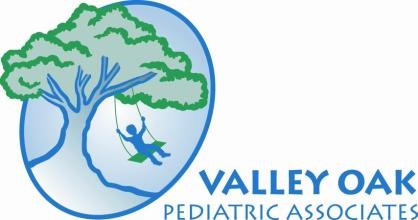 AUTHORIZATION TO CONSENT TO TREAMENT OF MINOR I/We, ____________________________ the undersigned Parent(s)/Legal Guardian of:  	     (Print Parent/Legal Guardian Name) Childs Name: __________________________________ DOB: _______________ Childs Name: __________________________________ DOB: _______________ Childs Name: __________________________________ DOB: _______________ Childs Name: __________________________________ DOB: _______________ Childs Name: __________________________________ DOB: _______________ I hereby authorize (i.e. name of relative, babysitter, friend, etc.) to consent, in my absence, to any examination or treatment, including routine physical exams and immunizations, which is deemed advisable.  It is understood that the authorization is given in advance but is given to provide authority and power on the part of our aforesaid agent to give specific consent. Emergency Contact (other than parents) _________________________________ Relationship (to patient) _____________________Phone #__________________ Date: _______________ Print Name: _________________________ Signature: _____________________  	 	                                                                                      	                        Witness: _________ This will expire one year from date signed.                                                                                                                                                                                 Revised July 12, 2022  	 	                                                                                      	Witness: _________                                                                                                                                                             Revised December 7, 2018 NAMERELATIONSHIP